Charter Will Start $5B Rural Broadband Build This YearCharter Communications will start work this year on its $5 billion rural broadband project but will begin building the infrastructure in earnest in 2022, executive Chris Winfrey told a media conference. He added that the provider, which is getting $1.2 billion from the federal Rural Digital Opportunity Fund, expects to receive double-digit returns from the project.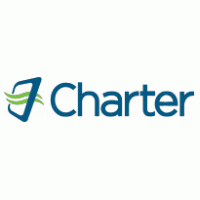 FierceTelecom 3/8/21https://www.fiercetelecom.com/operators/charter-cfo-says-rural-network-expansion-will-begin-later-year